２０２１（令和３）年度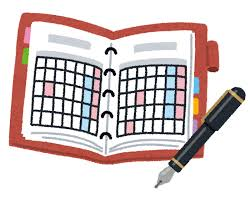 「細谷・上戸祭地域」主要行事予定※日程は「新型コロナウイルス感染症」の影響により、中止・延期・変更される場合があります。催行予定日催行予定日催行予定日行　事　名会　場主催機関・団体名月日曜日行　事　名会　場主催機関・団体名４２９　木第４８回地区合同定期総会細谷小体育館地区自治会連合会など７３土地域環境点検活動各小学校区地域まちづくり協議会７３１日宇都宮市総合防災訓練福祉プラザ宇都宮市８４・５若草盆踊り大会（水・木）若草三区公民館若草３・４・５丁目自治会８７・８宮まつり（土・日）大通り宮まつり実行委員会８１４土うつのみや花火大会道場宿緑地うつのみや百年花火９１２日地区輪投げ大会細谷小学校地区スポーツ協会９１８土地区敬老祝賀会式典細谷小学校地区社会福祉協議会９１９日グランドゴルフ大会細谷小学校地区スポーツ協会１０２土北生涯学習センター文化祭北生涯学習センター北生涯学習センター１０３日北生涯学習センター文化祭　　〃　　〃１０１０日地区スポーツ大会細谷小学校地区スポーツ協会１０２４日地区ウオーキング大会上戸祭小学校地区スポーツ協会１０３１日創作かるた取り大会細谷小学校地区青少年育成会１１１０水地区ゴルフ大会宇都宮ＣＣ地区スポーツ協会１１１４日ふれあいフェスタ＆農業際細谷小学校地域まちづくり協議会１１１４日令和２年宇都宮市成人式各会場各中学校区実行委員会１９日令和３年宇都宮市成人式各会場各中学校区実行委員会２２０日地域防災フェア細谷・上戸祭両小学校地域災害対策支援本部３１２土地域ウオーキング大会細谷小学校地域まちづくり協議会